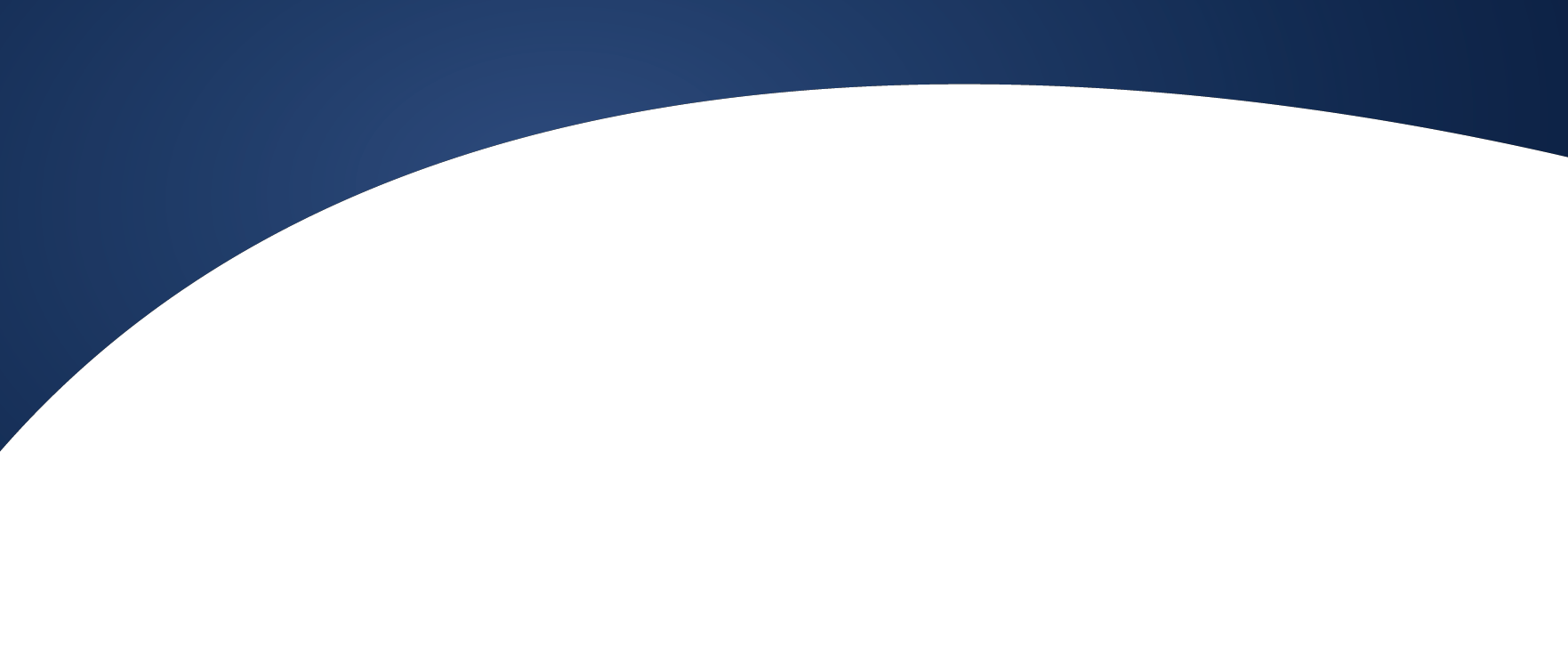 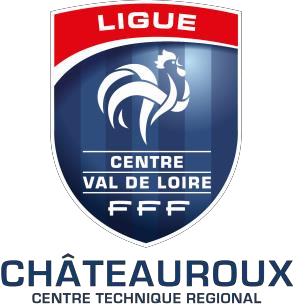 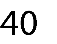 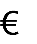 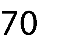 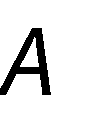 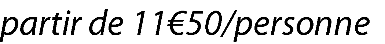 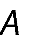 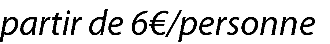 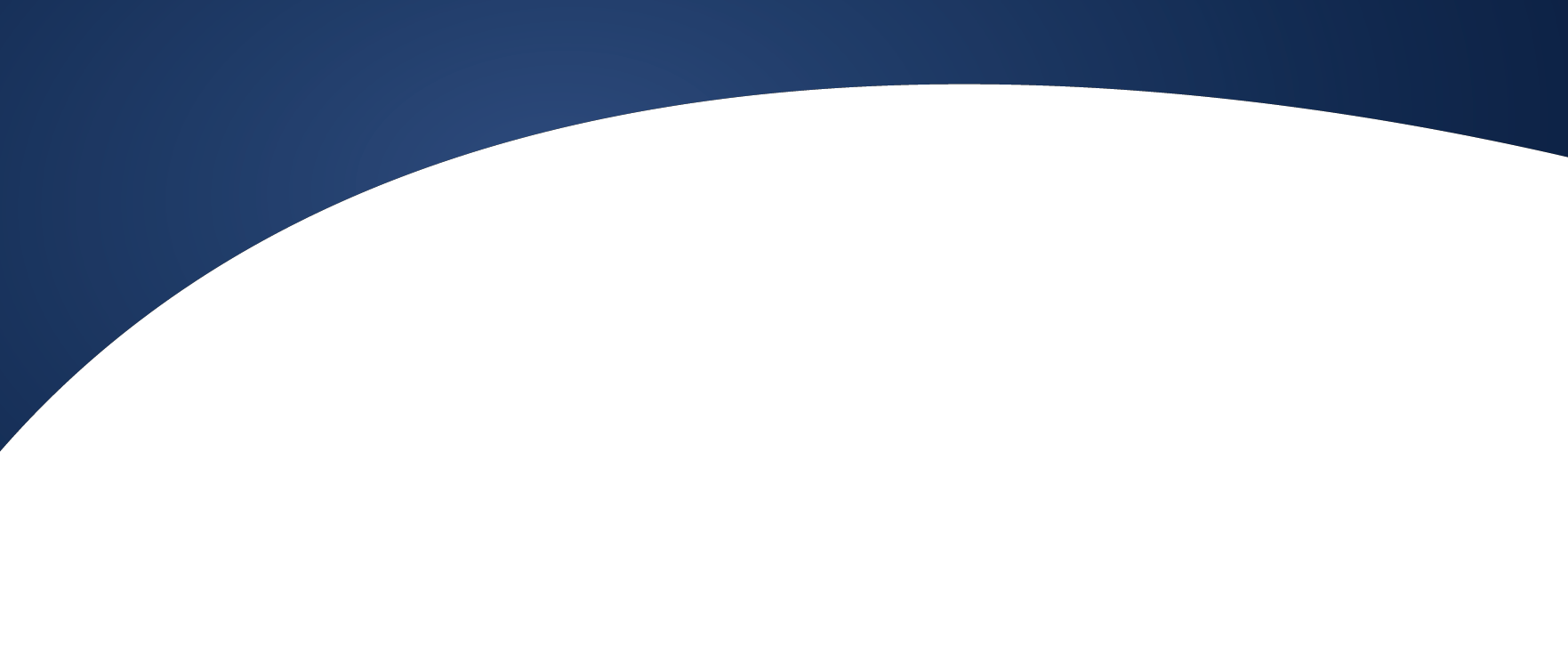 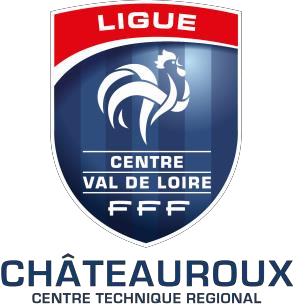 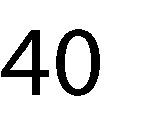 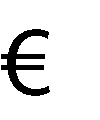 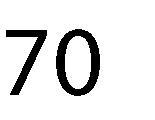 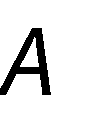 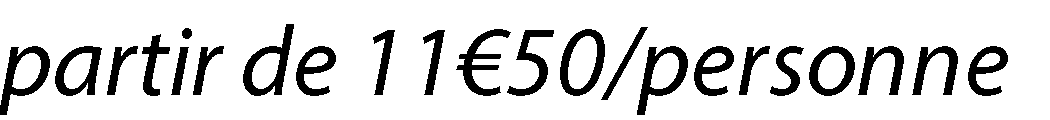 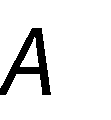 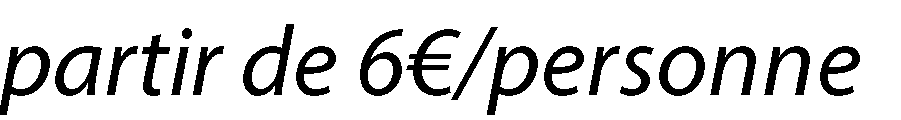 *Les tarifs sont en TTC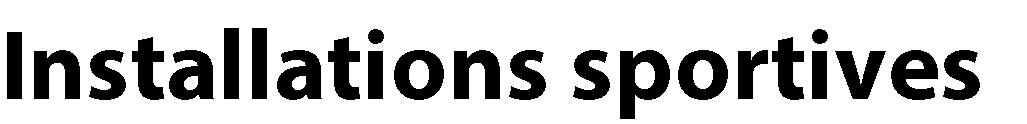 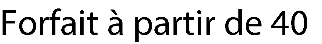 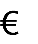 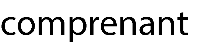 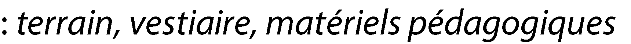 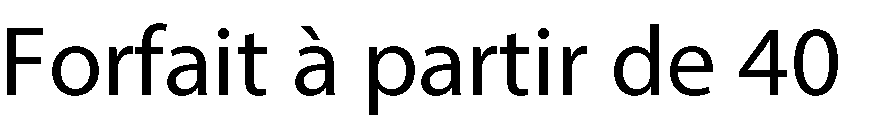 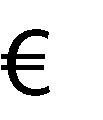 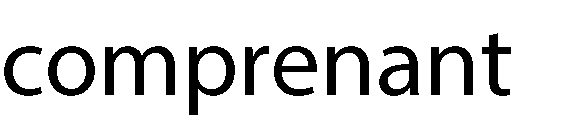 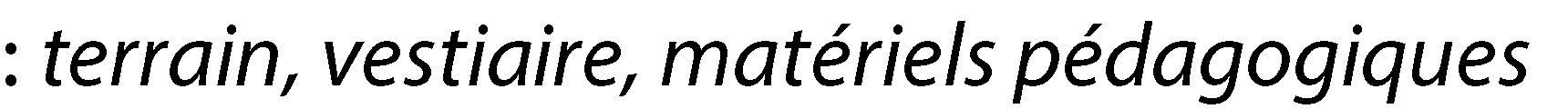 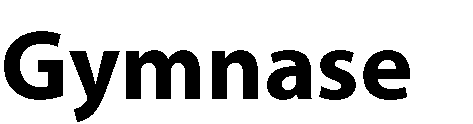 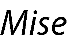 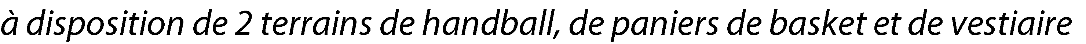 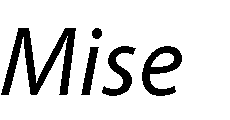 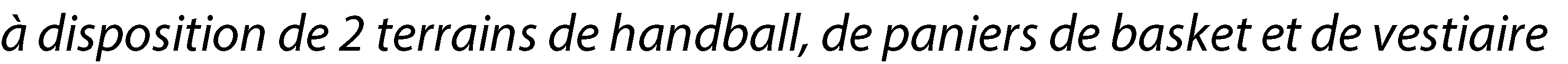 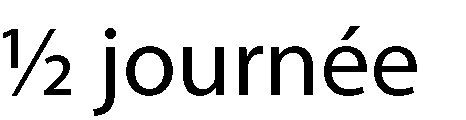 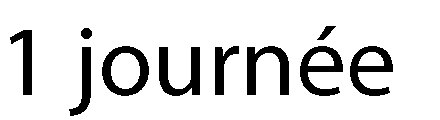 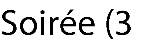 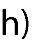 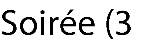 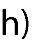 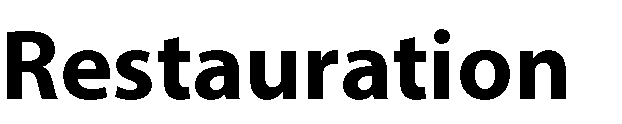 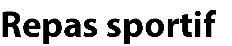 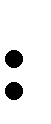 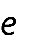 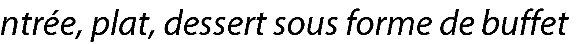 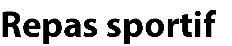 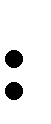 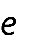 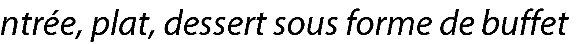 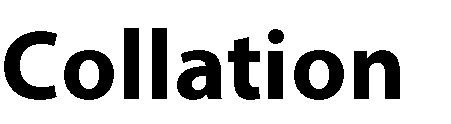 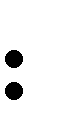 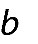 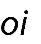 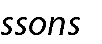 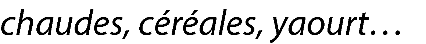 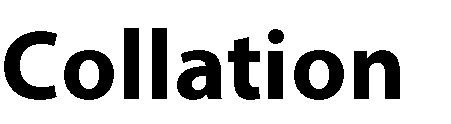 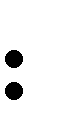 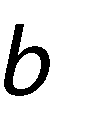 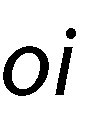 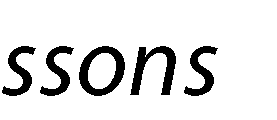 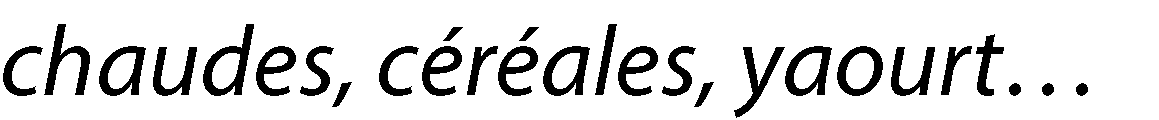 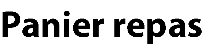 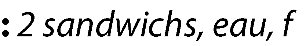 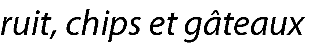 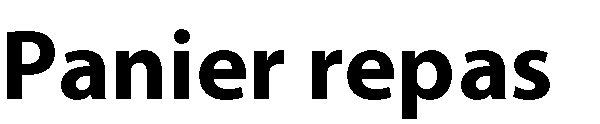 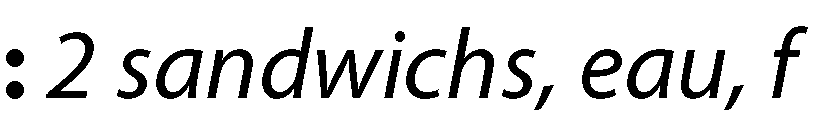 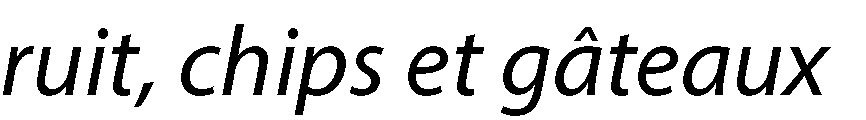 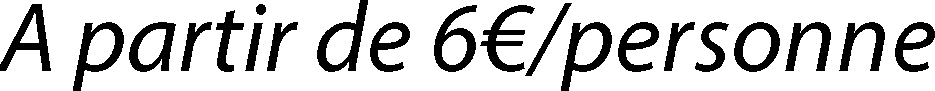 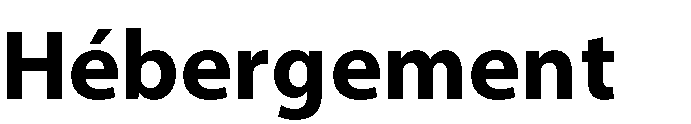 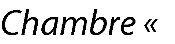 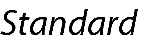 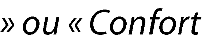 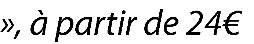 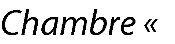 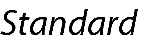 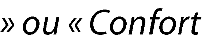 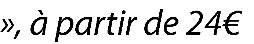 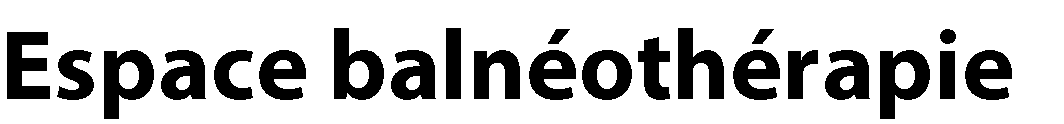 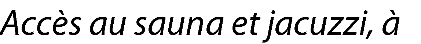 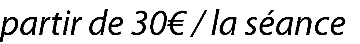 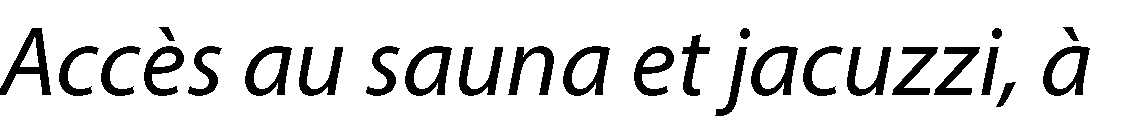 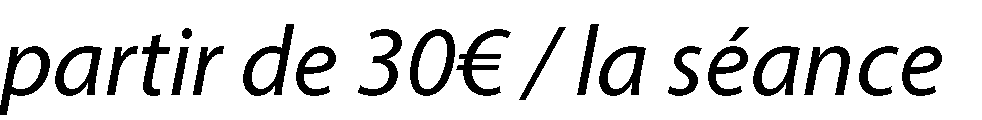 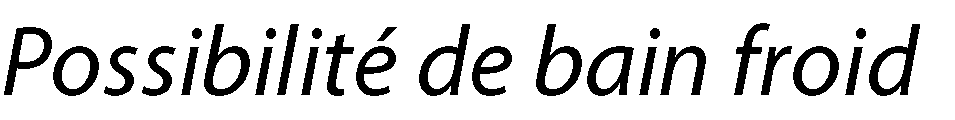 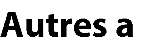 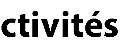 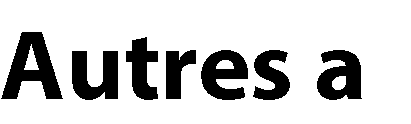 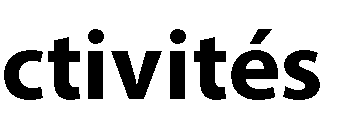 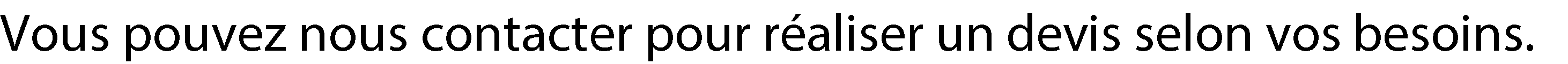 